Мое призвание-психолог!	В ноябре 2020 года  педагог-психолог ГКОУ «Специальная (коррекционная) общеобразовательная школа-интернат № 1» Колесник Елена Владимировна приняла участие во II  краевом конкурсе профессионального мастерства «Призвание - психолог». 	Наименование номинации «Мое профессиональное кредо».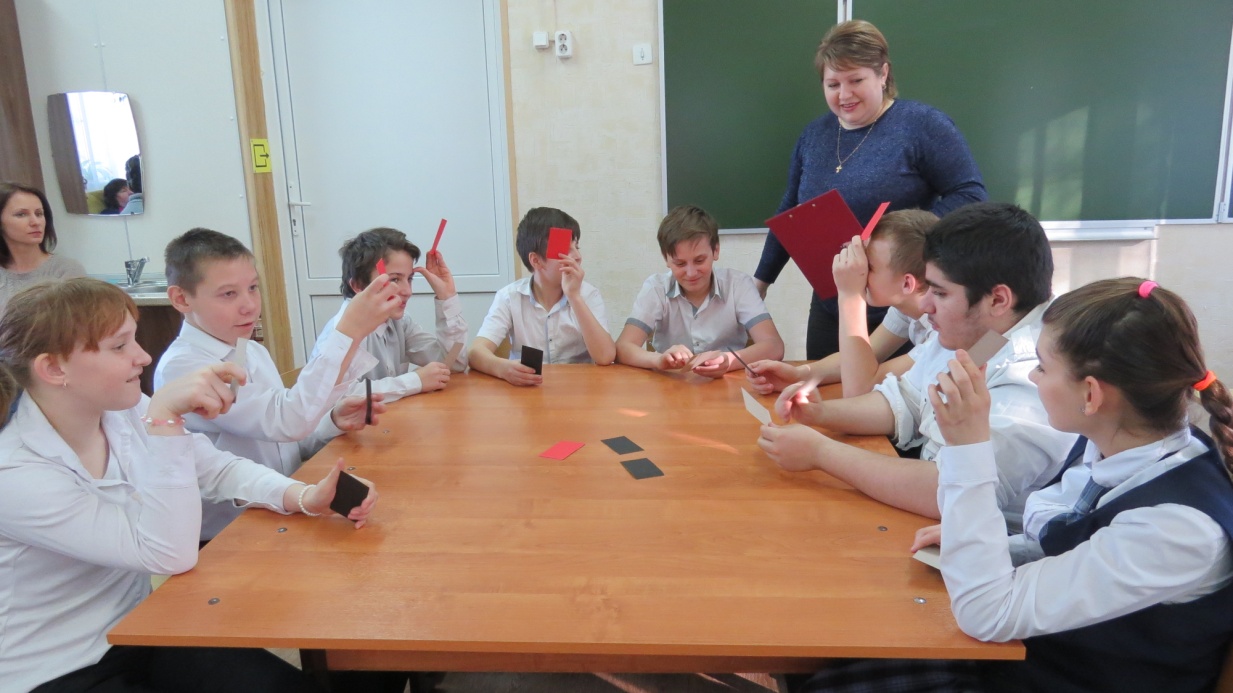 	Конкурсное состязание состояло из видеоролика и  презентации опыта работы.   	В материалах конкурса  педагогом-психологом описана  планомерная работа по психолого-педагогическому сопровождению образовательно - воспитательного  процесса в целом и  положительная  динамика  развития детей школы-интерната в частности.	Результат участия - III место в номинации.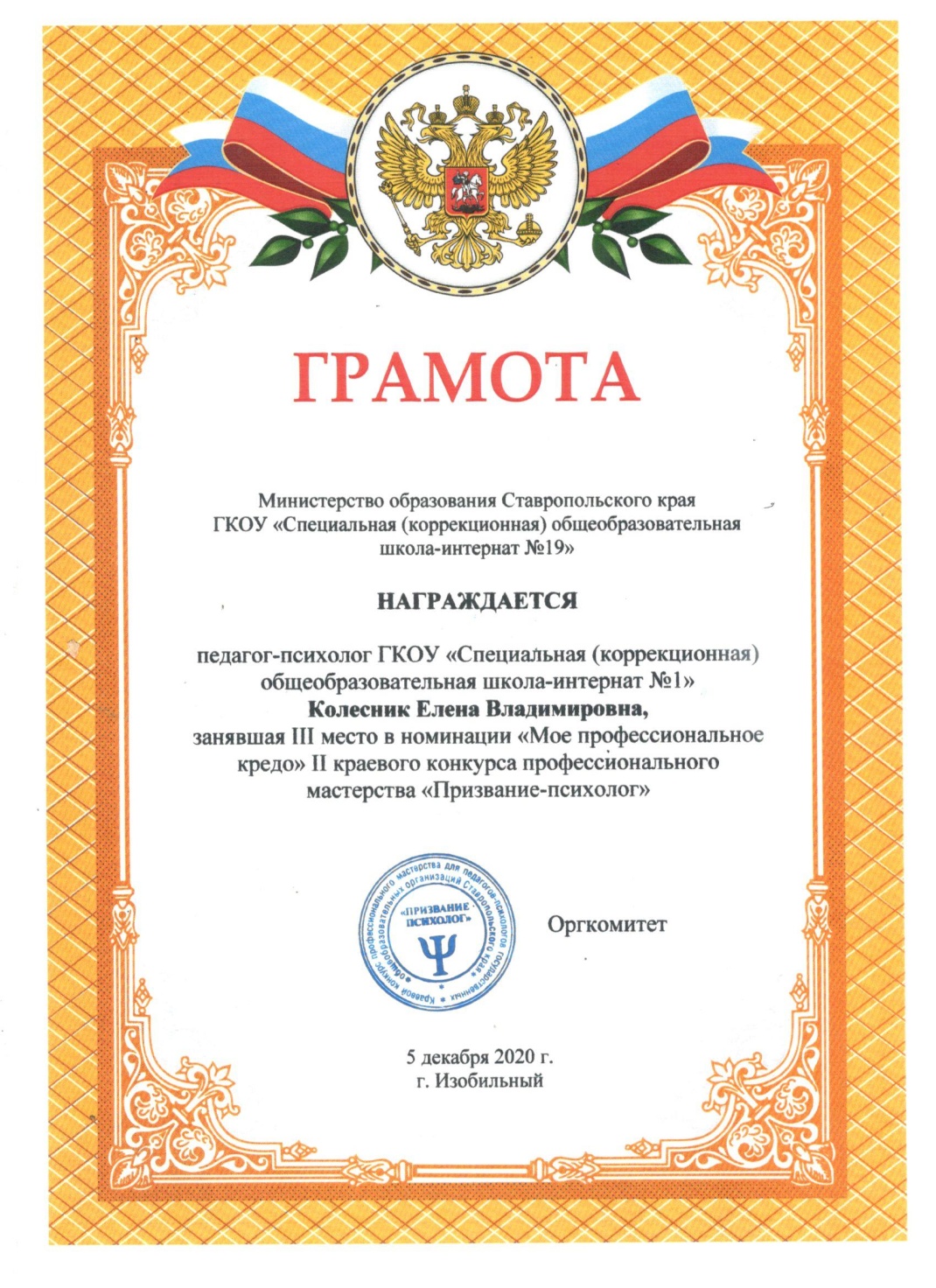 